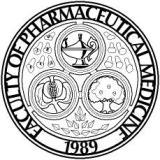 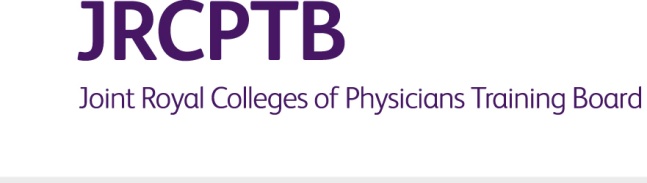 Completing the individualised PMST programme formIt is important that before completing this form you refer to the ‘Specialty Training Curriculum for Pharmaceutical Medicine August 2010 (Amended 2014)’ [‘the PMST curriculum’], which you can download from the Faculty of Pharmaceutical Medicine website at the following web address:https://www.fpm.org.uk/trainingexams/pmst/curriculumassessmentIf you are completing this form as part of your enrolment on the PMST programme please ensure that you include the original copy of the form with your other enrolment documentation.If you are completing this form following your move to a new pharmaceutical organisation please ensure that you also include your completed continuation of training endorsement application form, and a copy of your organisation’s completed Local Education Provider Agreement.Returning your completed individualised PMST programme formPlease return your completed individualised PMST programme form together with any other documentation to:Specialty Training ManagerFaculty of Pharmaceutical Medicine19 Angel Gate326a City RoadLondonEC1V 2PTSignature of Trainee:	Date:	/	/	Signature of ES:	Date:	/	/	Signature of AES:	Date:	/	/	(if applicable)Trainees must hold the Diploma in Pharmaceutical Medicine prior to completion of the PMST programme (i.e. before a CCT can be recommended). Information about the Diploma and details on the required syllabus are available on the Faculty website at https://www.fpm.org.uk/trainingexams/exams/dippharmmed or by calling the Faculty’s Examinations Administrator on 020 7831 7662. The syllabus sections are listed below.Please indicated below whether you have passed or plan to sit the Diploma in Pharmaceutical Medicine examination:1. I passed the Diploma in Pharmaceutical Medicine examination in:       (year)OR2. I plan to sit the Diploma in Pharmaceutical Medicine examination in:       (year)If you do not hold the Diploma in Pharmaceutical Medicine, please tick those syllabus sections below for which you will gain knowledge within your job in order to sit the Diploma in Pharmaceutical Medicine examination. 1. Discovery of Medicines 2. Development of Medicines: Planning 3. Non-Clinical Testing 4. Pharmaceutical Development 5. Exploratory Development (Molecule to Proof-of-Concept) 6. Confirmatory Development: Strategies 7. Clinical Trials 8. Ethics and Legal Issues 9. Data Management and Statistics 10. Regulatory Affairs 11. Drug Safety, Pharmacovigilance and Pharmacoepidemiology 12. Information, Promotion and Education 13. Economics of Healthcare 14. TherapeuticsPlease list below any courses you will take or are taking to gain the required specialty knowledge to sit the Diploma in Pharmaceutical Medicine examination.3A	Practical in-work experiencePlease tick  on the tables which follow for each item whether you will acquire training by practical in-work experience (IWE), by item taught course (ITC) [mini course, internal or external] or by external module course (EMC) [approved by the Faculty].The PMST curriculum requires that at least three modules should be completed substantially through practical experience in the workplace (IWE). Of these three, Interpersonal, Management and Leadership Skills (IML) is compulsory, although components of this may be supplemented by course work.Medicines Regulation (RGN)Module Item	Description				Please tick as appropriateRGN 1		Legislative frame work for the		 IWE  |   EMC  |   ITC  |   N/A			Development and registration			of medicinesRGN 2		Post-authorisation safety		 IWE  |   EMC  |   ITC  |   N/A			monitoring and regulatory			reporting proceduresRGN 3		Product safety update reports	 IWE  |   EMC  |   ITC  |   N/ARGN 4		Unlicensed medicines			 IWE  |   EMC  |   ITC  |   N/ARGN 5		Marketing Authorisation		 IWE  |   EMC  |   ITC  |   N/ARGN 6		Clinical trials and global		 IWE  |   EMC  |   ITC  |   N/A		Drug developmentRGN 7		Wider availability of medicines	 IWE  |   EMC  |   ITC  |   N/A		and product deregulationRGN 8		Product defects, counterfeit		 IWE  |   EMC  |   ITC  |   N/A		products, miscellaneous		procedures and other		requirementsClinical Pharmacology (CLP)Module Item	Description				Please tick as appropriateCLP 1		Non-clinical pharmacology		 IWE  |   EMC  |   ITC  |   N/A		and toxicologyCLP 2		Literature review and preparation	 IWE  |   EMC  |   ITC  |   N/A		of manuscripts for publicationCLP 3		Clinical pharmacology and		 IWE  |   EMC  |   ITC  |   N/A		toxicology evidence required		in regulatory approval processCLP4		Design, execution and analysis	 IWE  |   EMC  |   ITC  |   N/A		of earl-phase studies in manCLP 5		Ethical principles and practices	 IWE  |   EMC  |   ITC  |   N/A		in clinical research with volunteer		subjectsCLP 6		Good Clinical Practice (GCP) in	 IWE  |   EMC  |   ITC  |   N/A		clinical pharmacologyCLP 7		Clinical pharmacology of new		 IWE  |   EMC  |   ITC  |   N/A		medicine within the clinical 		development planCLP 8		Application of therapeutic area	 IWE  |   EMC  |   ITC  |   N/A		knowledge to identify unmet		therapeutic needsStatistics and Data Management (SDM)Module Item	Description				Please tick as appropriateSDM 1		Statistical principles in design		 IWE  |   EMC  |   ITC  |   N/A		of clinical studiesSDM  2	Clinical input and review of		 IWE  |   EMC  |   ITC  |   N/A		Statistical Analysis Plan (SAP)SDM 3		Statistical principles, methods for	 IWE  |   EMC  |   ITC  |   N/A		analysis and presentation of data 		from clinical studiesSDM 4		Statistical principles for the design,	 IWE  |   EMC  |   ITC  |   N/A		conduct, analysis and reporting of		clinical, post-marketing and health		economic studiesSDM 5		Statistical methods used and 		 IWE  |   EMC  |   ITC  |   N/A		presented in reports and publicationsSDM 6		Case Report Form (CRF) design	 IWE  |   EMC  |   ITC  |   N/A		and clinical data management,		including CDISC, Electronic Data		Capture and MedDRAClinical Development (CLD)Module Item	Description				Please tick as appropriateCLD 1		Disease area analysis within		 IWE  |   EMC  |   ITC  |   N/A		Industry clinical development		environmentCLD 2		Evaluation of non-clinical and		 IWE  |   EMC  |   ITC  |   N/A		Phase I data for CDP for a new		drugCLD 3		End-points used in clinical trials	 IWE  |   EMC  |   ITC  |   N/ACLD 4		Clinical Development Plan (CDP)	 IWE  |   EMC  |   ITC  |   N/ACLD 5		Development of clinical trials		 IWE  |   EMC  |   ITC  |   N/A		protocolCLD 6		Regulatory and ethical aspects	 IWE  |   EMC  |   ITC  |   N/A		of clinical developmentCLD 7		Management and conduct of		 IWE  |   EMC  |   ITC  |   N/A		clinical trialsCLD 8		Evaluation of all suspected		 IWE  |   EMC  |   ITC  |   N/A		adverse events in clinical trialsCLD 9		Clinical study reports and		 IWE  |   EMC  |   ITC  |   N/A		manuscripts prepared for		publicationHealthcare Marketplace (HMP)Module Item	Description				Please tick as appropriateHMP 1		Healthcare environment and		 IWE  |   EMC  |   ITC  |   N/A		pharmaceutical medicine		(‘The External Environment’)HMP 2		Medical-marketing 			 IWE  |   EMC  |   ITC  |   N/A		communications with legal and regulatory complianceHMP 3		Pharmaceutical industry; 		 IWE  |   EMC  |   ITC  |   N/Astructure, function, stakeholders, commercial drivers and impact of these business elements on broader healthcare market(‘The Internal Environment’)HMP 4		Commercial analysis of product	 IWE  |   EMC  |   ITC  |   N/A		potential within industry business		environmentHMP 5		Competitor environment		 IWE  |   EMC  |   ITC  |   N/AHMP 6		Interface of pharmaceutical		 IWE  |   EMC  |   ITC  |   N/A		industry with broader healthcare		environmentDrug Safety Surveillance (DSS)Module Item	Description				Please tick as appropriateDSS 1		Regulatory requirements for		 IWE  |   EMC  |   ITC  |   N/A		pharmacovigilance (PV)		and their historical backgroundDSS 2		Medical assessments and drug	 IWE  |   EMC  |   ITC  |   N/A		Safety reportingDSS 3		Spontaneous reporting		 IWE  |   EMC  |   ITC  |   N/A		and signal detection 		methodologies and medical		evaluation of ADRs for causality		assessmentDSS 4		Evaluation of risk/benefit balance	 IWE  |   EMC  |   ITC  |   N/A		and the Risk Management Plan (RMP)DSS 5		Regulatory actions to address	 IWE  |   EMC  |   ITC  |   N/A		patient safetyDSS 6		Communications of safety issues	 IWE  |   EMC  |   ITC  |   N/ADSS 7		Issues and crisis management	 IWE  |   EMC  |   ITC  |   N/ADSS 8		Progress, major advances and	 IWE  |   EMC  |   ITC  |   N/A		Future challenges in drug		Safety and PVInterpersonal, Management and Leadership Skills (IML)Module Item	Description				Please tick as appropriateIML 1		The managed environment		 IWE  |   EMC  |   ITC  |   N/A		in which pharmaceutical		medicine operatesIML 2		Principles and practices of		 IWE  |   EMC  |   ITC  |   N/A		people management and 		leadershipIML 3		Interpersonal and communication	 IWE  |   EMC  |   ITC  |   N/A		skills in pharmaceutical medicineIML 4		Communicating the knowledge,	 IWE  |   EMC  |   ITC  |   N/A		skills and behaviours of competent		pharmaceutical medicine3B	Taught course training summary (add extra pages if necessary)Each module or module item which is ticked as a taught course in section 3B must also be entered on the summary chart below detailing the training you plan to undertake.This summary should be completed with the agreement of your ES and SA and can be updated if the situation changes.Q1. Is this individualised PMST programme approved? 	 Yes			 NoQ2. Is there a minimum of 3 in-work modules including the IML module?  Yes			 NoSignature of SAC member:	Date:	/	/	Print name:	Trainee Name:      Trainee Name:      Trainee Name:      NTN (if applicable): ALL/PM/     / (e.g. ALL/PM/123/I)NTN (if applicable): ALL/PM/     / (e.g. ALL/PM/123/I)NTN (if applicable): ALL/PM/     / (e.g. ALL/PM/123/I)Name of Educational Supervisor (ES):      Name of Educational Supervisor (ES):      Name of Educational Supervisor (ES):      Name of Associate Educational Supervisor (AES):      (if applicable)Name of Associate Educational Supervisor (AES):      (if applicable)Name of Associate Educational Supervisor (AES):      (if applicable)Name of Specialty Adviser (SA):      Name of Specialty Adviser (SA):      Name of Specialty Adviser (SA):      Name and address of employer:      Name and address of employer:      Name and address of employer:      Site address if different from above:      Site address if different from above:      Site address if different from above:      Tel:      Fax:      E-mail:      Course name and locationStart date (if known)DateModule or Module ItemCourse Title and Provider(this may be for a ‘mini’ course for item(s) or whole module course)Date PlannedDate Attended